Meny uke 18.Mandag:	Smørelunsj.Tirsdag:	Kjøleskapgrøt.		Onsdag:		FRI – SFO er stengt.Torsdag:	Påsmurte skiver med pålegg etter barnas ønsker.Fredag:		Tomatsuppe.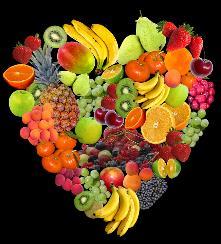 